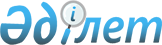 О внесении изменения в приказ Министра финансов Республики Казахстан от 12 февраля 2018 года № 160 "Об утверждении форм налоговых заявлений"Приказ Министра финансов Республики Казахстан от 27 декабря 2018 года № 1115. Зарегистрирован в Министерстве юстиции Республики Казахстан 4 января 2019 года № 18153
      ПРИКАЗЫВАЮ:
      1. Внести в приказ Министра финансов Республики Казахстан от 12 февраля 2018 года № 160 "Об утверждении форм налоговых заявлений" (зарегистрирован в Реестре нормативных правовых актов под № 16425, опубликован 12 марта 2018 года в Эталонном контрольном банке нормативных правовых актов Республики Казахстан) следующее изменение:
      Форму налогового заявления на проведение зачета и (или) возврата налогов, платежей в бюджет, таможенных платежей, пеней, процентов и штрафов, утвержденную указанным приказом, изложить в новой редакции согласно приложению к настоящему приказу.
      2. Комитету государственных доходов Министерства финансов Республики Казахстан в установленном законодательстве порядке обеспечить:
      1) государственную регистрацию настоящего приказа в Министерстве юстиции Республики Казахстан;
      2) в течение десяти календарных дней со дня государственной регистрации настоящего приказа направление его на казахском и русском языках в Республиканское государственное предприятие на праве хозяйственного ведения "Республиканский центр правовой информации" Министерства юстиции Республики Казахстан для официального опубликования и включения в Эталонный контрольный банк нормативных правовых актов Республики Казахстан;
      3) размещение настоящего приказа на интернет-ресурсе Министерства финансов Республики Казахстан;
      4) в течение десяти рабочих дней после государственной регистрации настоящего приказа в Министерстве юстиции Республики Казахстан представление в Департамент юридической службы Министерства финансов Республики Казахстан сведений об исполнении мероприятий, предусмотренных подпунктами 1), 2) и 3) настоящего пункта.
      3. Настоящий приказ вводится в действие с 1 января 2019 года и подлежит официальному опубликованию.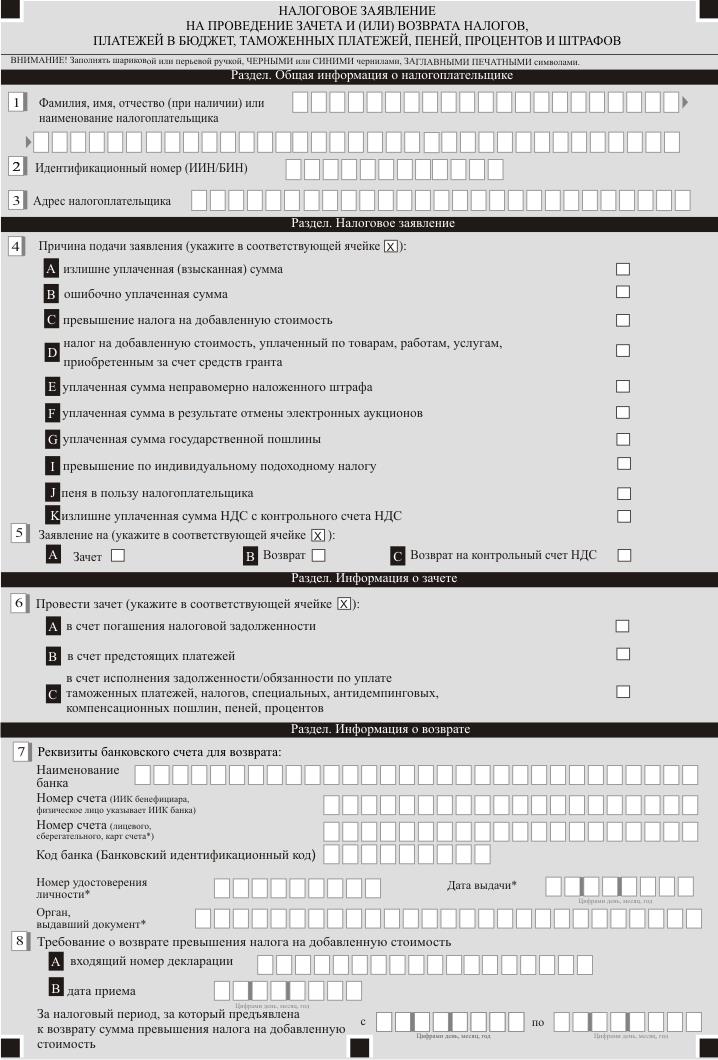 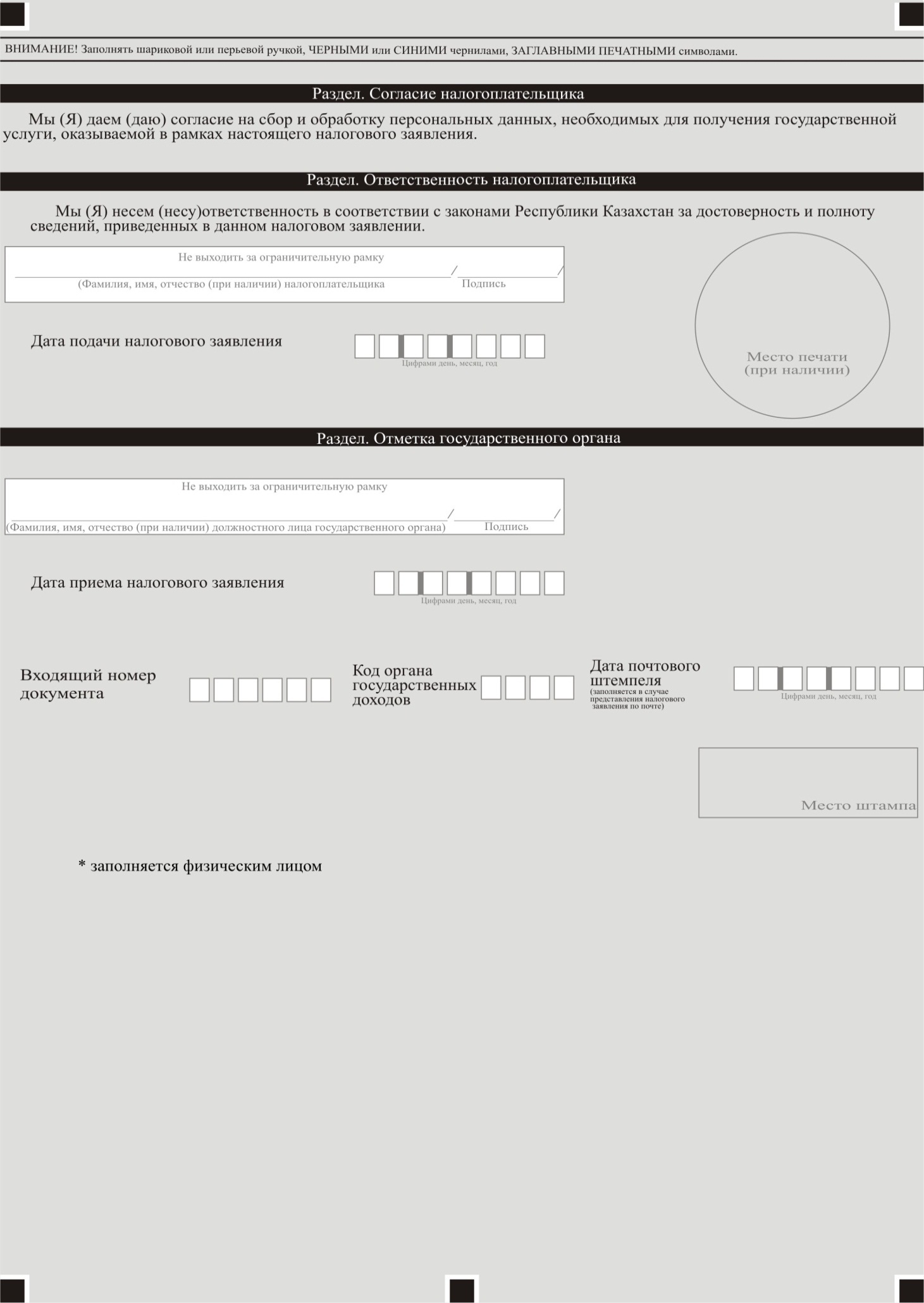 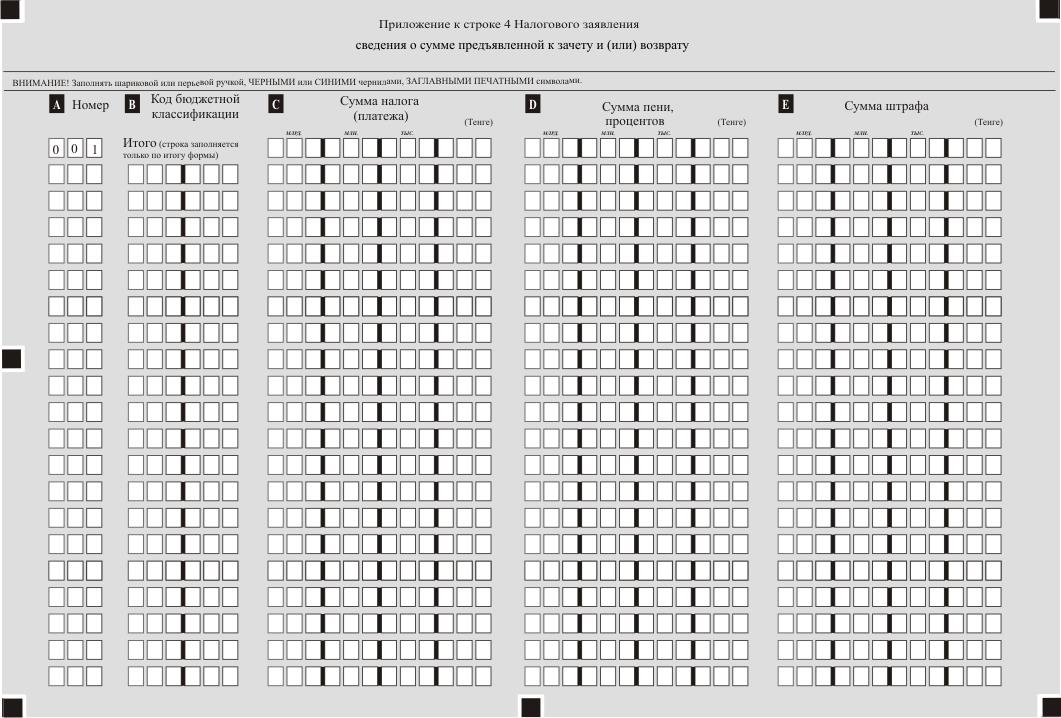 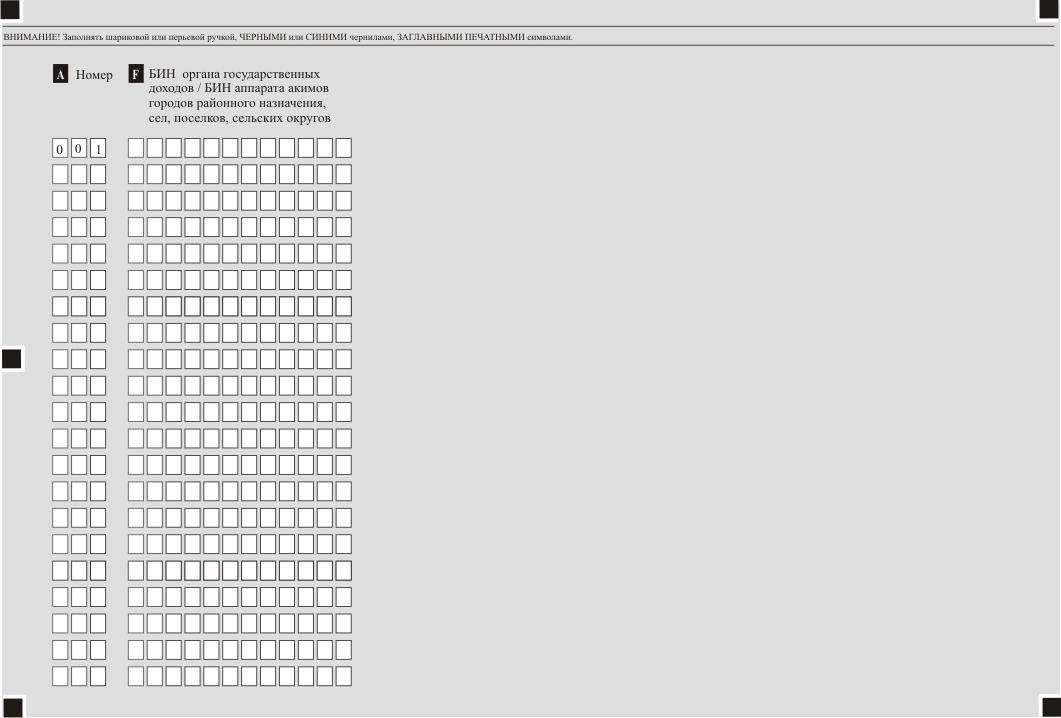 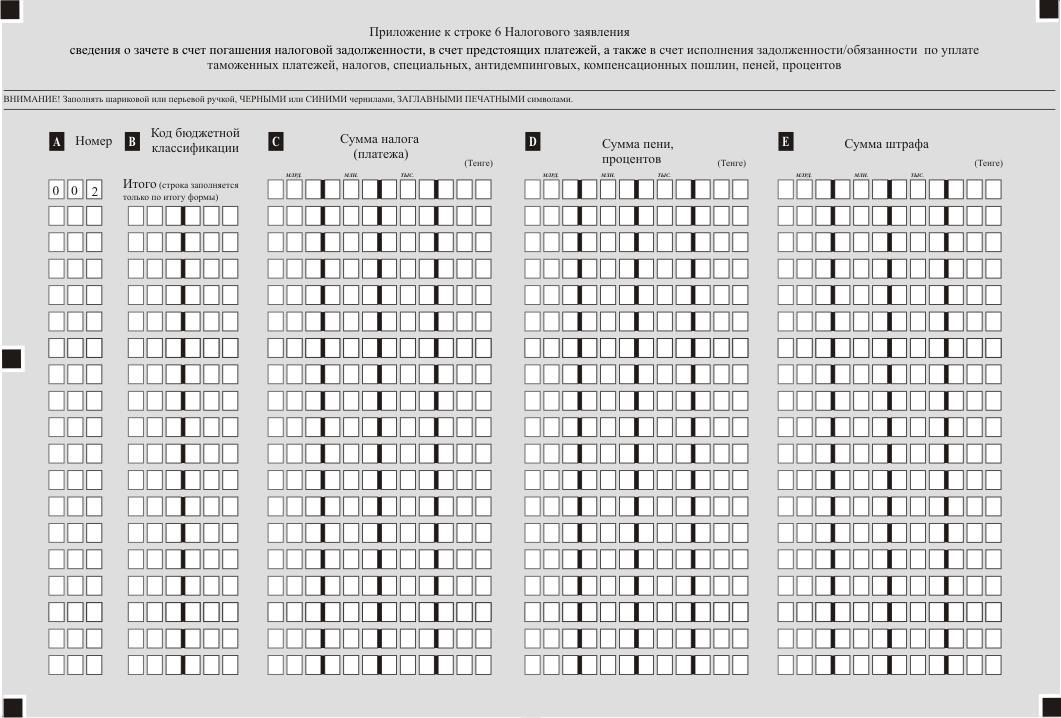 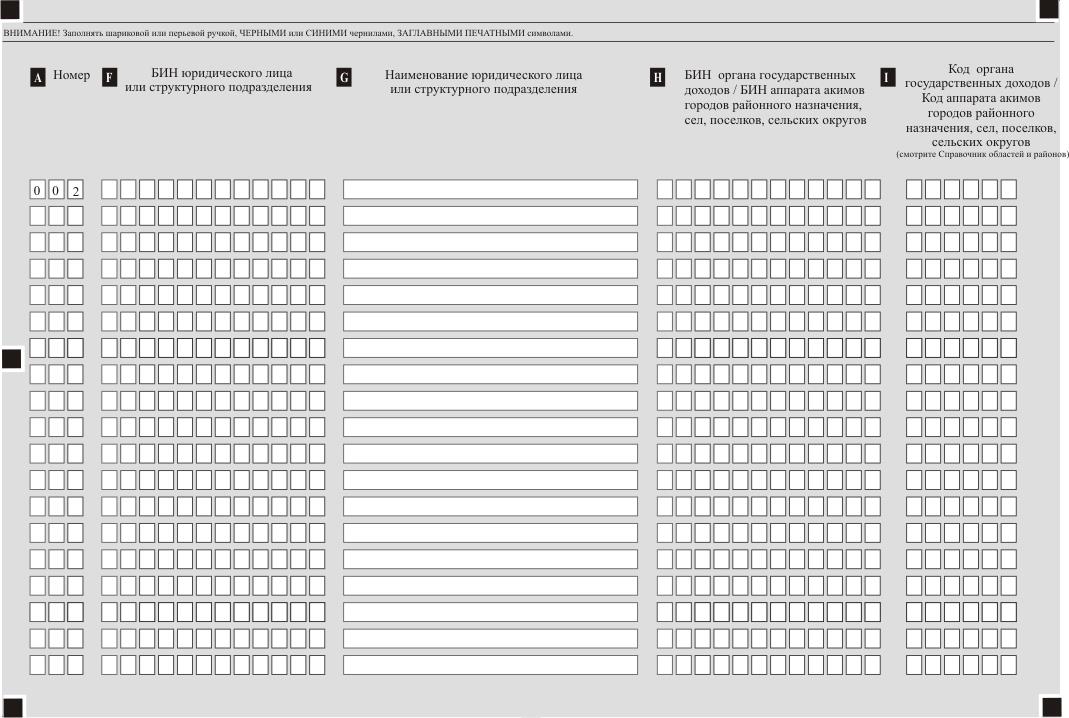 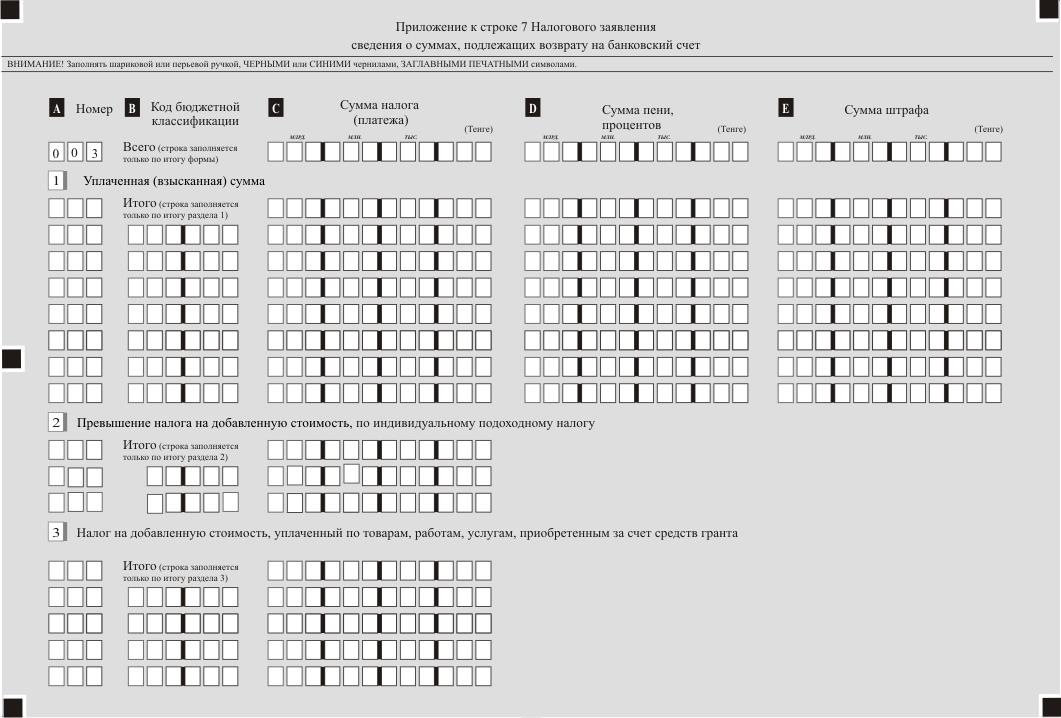 
					© 2012. РГП на ПХВ «Институт законодательства и правовой информации Республики Казахстан» Министерства юстиции Республики Казахстан
				
      Министр финансов
Республики Казахстан 

А. Смаилов
Приложение
к приказу
Министра финансов
Республики Казахстан
от 27 декабря 2018 года № 1115Приложение 15
к приказу
Министра финансов
Республики Казахстан
от 12 февраля 2018 года №160форма